Комплексная программа семинаров по организации муниципальной системы патриотического воспитания 
г. Минусинск, 23.09.2021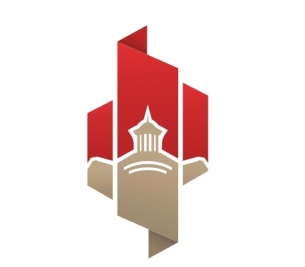 Организатор: Краевое государственное бюджетное учреждение «Дом офицеров»Место проведения: г. МинусинскДата проведения: 23.09.2021 Время проведения: 9.30-15.30  УчастникиВремяНачальники и члены штабов, руководители отрядов движения «Юнармия», руководители патриотических клубов, сотрудники молодежных центров, специалисты образовательных учреждений (школ, ССУЗов), педагоги-организаторыРуководители и специалисты некоммерческих организаций, реализующие патриотические проектыВоспитанники патриотических клубов, кадеты, совет старшеклассников, молодежные активы9.30-10.00РегистрацияРегистрацияРегистрация10.00-10.30Деятельность Дома офицеров как Ресурсно-методического центра по патриотическому воспитанию» Модератор: Вергелес Яна Владимировна, начальник отдела ресурсной поддержки, мониторинга и статистикиДеятельность Дома офицеров как Ресурсно-методического центра по патриотическому воспитанию» Модератор: Вергелес Яна Владимировна, начальник отдела ресурсной поддержки, мониторинга и статистикиДеятельность Дома офицеров как Ресурсно-методического центра по патриотическому воспитанию» Модератор: Вергелес Яна Владимировна, начальник отдела ресурсной поддержки, мониторинга и статистики10.30-12.00Карта ресурсов патриотического воспитания. Инструменты  мониторинга в работе руководителя ВПК. Ибрагимов Рауф Ильхам Оглы, 
методист Бахарева Анастасия Алексеевна, методист СОНКО: предложения «Дома офицеров» для партнерства. Источники привлечения ресурсовРудинская Оксана Владимировна, заместитель директораВергелес Яна Владимировна, 
начальник отдела Тренинг по мотивацииактивной жизненнойпозиции воспитанников ВПКЗамотаева Оксана Петровна,методист 12.00-12.30ПерерывПерерывПерерыв12.30-14.00Новые формы патриотического воспитания. Проект «Недиванный патриот» Чумлякова Ольга Васильевна,  
методист Замотаева Оксана Петровна 
методист Конструктор разработки проектной идеиРудинская Оксана Владимировна, заместитель директора Дома офицеров,Вергелес Яна Владимировна, 
начальник отдела Новые формы проведения сетевых акций. Календарь Дней воинской славы 
Бронникова Лина Александровна, методист Бахарева Анастасия Алексеевна, методист 14.00-15.30Методика оценки эффективности деятельности по патриотическому воспитанию молодёжиЗамотаева Оксана Петровна, 
методист Подготовка успешной грантовой заявки на патриотическую тему Рудинская Оксана Владимировна, заместитель директора Чумлякова Ольга Васильевна, 
методист Проектная школа:мини-проекты на грантовые конкурсы Бахарева Анастасия Алексеевна, 
методист Бронникова Лина Александровна, 
методист 